第二章项目招标需求一、说明1 总则1.1 投标人应具备国家或行业管理部门规定的，在本市实施本项目所需的资格（资质）和相关手续（如果有），由此引起的所有有关事宜及费用由投标人自行负责。1.2 投标人对所提供的服务应当享有合法的所有权，没有侵犯任何第三方的知识产权、技术秘密等权利，而且不存在任何抵押、留置、查封等产权瑕疵。1.3 投标人提供的服务应当符合招标文件的要求，并且其服务质量完全符合国家标准和招标需求。1.4 投标人应如实准确地填写投标服务的技术参数等相关信息，因上述信息内容填写不完整、不准确，而导致投标文件被误读、漏读，由投标人自行负责，为此投标人需承担其投标文件在评标时被扣分甚至被认定为无效投标的风险。1.5采购人在技术需求或图片（如果有）中指出的标准以及参照的技术参数仅起说明作用，并没有任何限制性和排他性，投标人在投标中可以选用其他替代标准、技术参数，但这些替代要在不影响功能实现的前提下，并在可接受范围内接受偏离。1.6投标人在投标前应认真了解项目的实施背景、应提供的服务内容和质量、项目考核管理要求等，一旦中标，应按照招标文件和合同规定的要求提供相关服务。1.7投标人应根据本章节中详细技术参数要求，按照要求提供定制服务参加竞标。同时，请投标人务必注意：无论是正偏离还是负偏离，都不得与招标要求相差太大，否则将可能影响投标人的得分。一旦中标，投标人应按投标文件的承诺签订合同并提供相应的服务。1.8采购人委托开发软件（包括软件、源程序、数据文件、文档、记录、工作日志、或其它和该合同有关的资料的）的全部知识产权归采购人所有。投标人向采购人交付使用的软件系统已享有知识产权的，采购人可在合同文件明确的范围内自主使用。支撑该系统开发和运行的第三方编制的软件的知识产权仍属于第三方。如采购人使用该软件系统构成上述侵权的，则由投标人承担全部责任。1.9投标人认为招标文件（包括招标补充文件）存在排他性或歧视性条款，可在收到或下载招标文件之日起七个工作日内提出，并附相关证据。★1.10投标人提供的服务必须符合国家强制性标准。二、项目概况2项目名称：浦东新区教育局工作监管平台二期软件主体建设项目3项目地点：上海市浦东新区枣庄路658弄10号。4 招标范围与内容4.1 项目背景及现状2020年3月25日，浦东教育局工作监管平台（一期）启动建设。到2020年底，已建设成一个后台，三个场景可视化平台（分别是教育培训，托育机构，民办学校），以及一个移动端APP应用。该平台的建成，覆盖了747家机构和学校，与区大数据中心实现了数据定期交换，并为责任处室带来监管思路上的拓展，提升了监管工作的处置效能。根据教育部《关于加强新时代教育管理信息化工作的通知》和《关于全面推进上海城市数字化转型的意见》等文件精神，推进教育监管方式变革，创新教育管理模式，有必要在浦东教育局工作监管平台（一期）的基础上进行进一步优化、扩建。4.2 项目招标范围及内容本项目在浦东教育局工作监管平台（一期）场景建设的基础上，进一步扩大监管对象范围，实现教育局监管场景全覆盖；实现经济、城市、社会三平台深化整合；实现教育局一网统管；进一步推进数据共享，支撑关联系统；扩大政务公开渠道，为市民提供可信精准的教育机构查询服务。融监管于服务，在服务公众的同时，发挥他们及时反馈的力量，借助大数据分析，更好运用于监管，提升监管的效能；落实“双减意见”，按照文件要求，对教育培训机构管理方式进行调整。4.3开发周期（交付时间）要求：自合同签订之日起12个月。4.3.1 需求分析：合同签订生效后 2个月内；4.3.2 系统开发部署：合同签订生效后 10个月内，完成应用系统主体功能开发部署；4.3.3 系统试运行：开发部署后 1个月内，进行系统试运行；4.3.4 项目验收：项目试运行后 1个月内，完成项目验收。4.4 责任人和组织保障4.5 质保期：软件开发质量保证（免费技术支持）期为1年。质量保证期工作内容要求按照合同文件规定执行。质量保证期从项目验收通过并交付之日后起计。5 承包方式5.1 依据本项目的招标范围和内容，中标人以包质包量、包安全可靠的方式实施总承包。5.2本项目不允许分包。6 合同的签订6.1 本项目合同的标的、价格、质量及验收标准、考核管理、履约期限等主要条款应当与招标文件和中标人投标文件的内容一致，并互相补充和解释。7 结算原则和支付方式7.1 结算原则本项目合同总价不变，采购人不会因人工费、物价、费率、汇率或其他因素（不可抗力除外）的变动而进行调整。7.2 支付方式7.2.1 本项目合同金额采用分期付款方式，在采购人和中标人合同签订，且财政资金到位后，按下款要求支付相应的合同款项。7.2.2分期付款的时间进度要求和支付比例具体如下：（1）在本合同签订后 30 日内，甲方向乙方支付合同金额的30%；（2）甲方收到系统初步验收报告、合同规定的有关资料、以及发票（经审核符合要求）后 30 日内，向乙方支付合同金额的50%，但该付款行为不构成对系统的验收；（3）项目整体验收完成，且甲方收到验收报告（由甲乙双方及有关部门签署）、合同规定的有关资料（一式二份）、发票正本（一份）后 30 日内，甲方向乙方支付合同金额的20%。7.3中标人因自身原因造成返工的工作量，采购人将不予计量和支付。7.4采购人不得以法定代表人或者主要负责人变更，履行内部付款流程，或者在合同未作约定的情况下以等待竣工验收批复、决算审计等为由，拒绝或者延迟支付中小企业款项。如发生延迟支付情况，应当支付逾期利息，且利率不行低于合同订立时1年期贷款市场报价利率。三、技术质量要求8 适用技术规范和规范性文件《政务信息资源交换体系》(GB/T 21062-2007)；《政务信息资源目录体系》(GB/T 21063-2007)；《信息技术用户建筑群的通用布缆》(GB/T 18233-2008)；《软件工程软件产品质量要求与评价（square）square指南》（GB/T 25000.1-2010）；《信息技术软件生存周期过程》(GB 8566-2007)；《计算机软件文档编制规范》(GB/T 8567-2006)；《计算机软件需求规格说明规范》(GB/T 9385-2008)；《计算机软件测试文档编制规范》(GB/T 9386-2008)；《计算机软件测试规范》(GB/T 15532-2008)；《信息技术软件工程术语》(GB/T 11457-2006)；《计算机软件可靠性和可维护性管理》(GB/T 14394-2008)；各投标人应充分注意，凡涉及国家或行业管理部门颁发的相关规范、规程和标准，无论其是否在本招标文件中列明，中标人应无条件执行。标准、规范等不一致的，以要求高者为准。9招标内容与质量要求9.1 软件开发工作清单说明：上表中所列为本次招标的主要工作内容，其中“●”标记的内容为本项目的核心工作内容，投标人不得减少核心模块。9.2 设计原则1.总体设计本项目建设属浦东新区教育局信息化工作总体框架的一部分，需要遵循浦东新区教育局工作总体框架的建设要求，需配合完成浦东教育数字基座的相关应用上架和数据对接工作。2.方案设计具备先进性、合理性。系统建设应用先进的技术架构，满足业务管理要求，保证数据的一致性、完整性及业务应用的连贯性、整体性；网络与安全、服务器与存储等设计符合软件开发要求，对实施风险有完整应对方案。3.应用系统易用性要求应用功能设计充分考虑用户的使用习惯，体现设计方便实用的特性和优点，提高用户使用的方便与效率。4.安全管理体系本项目中核心业务系统部署于政务云平台，在安全方面需要向政务云平台的安全级别看齐，需要满足数据使用、数据管理、数据访问、数据传输、数据存储、互联网防篡改等方面的基本安全防护要求。9.3 建设目标实现教育局监管场景全覆盖。实现经济，城市，社会三平台深化整合。实现教育局一网统管。进一步推进数据共享，支撑关联系统。扩大政务公开渠道，为市民提供可信精准的教育机构查询服务。借助大数据分析，更好运用于监管，提升监管的效能。9.4 各模块具体要求9.4.1浦东新区教育局工作监管平台（一期）背景情况浦东新区教育局工作监管平台项目以问题为导向，以行业管理科学化、标准化、智能化为目标，以“六个双”为运行内核，以“四个监管”为日常管理模式，以“六个双”业务系统为支撑，运用大数据、云计算等新兴技术和可视化手段，从不同维度、模型和层次，对教育局培训机构、托育机构、民办学校三个场景进行全景式、全过程的综合管理。浦东新区教育局工作监管平台（一期）整体架构如下：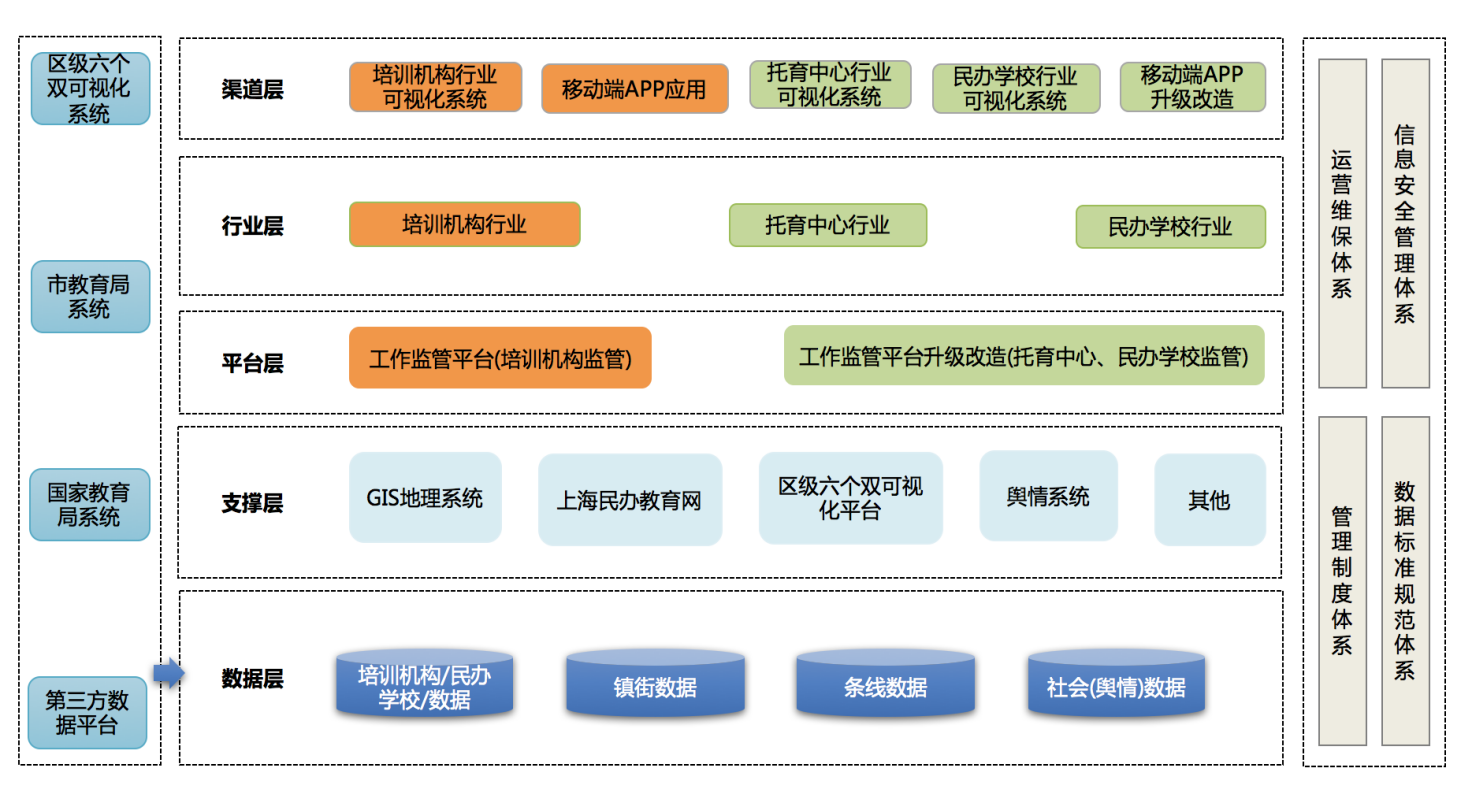 浦东新区教育局工作监管平台（一期）架构图一期建设的内容包括，培训机构行业可视化系统、托育中心行业可视化系统、民办学校行业可视化系统、工作监管平台（业务后台）、移动端APP应用、接口开发与数据交换。9.4.2教育局一网统管监测子系统9.4.2.1浦东城市大脑-教育行业9.4.2.2幼儿园监管应用平台9.4.2.3中小学校监管应用平台9.4.3教育数据动态监管子系统9.4.3.1监管数据大盘9.4.3.2监管数据管理9.4.3.3视频转发平台9.4.4教育机构风险监管子系统9.4.5教育机构信用监管子系统9.4.6教育机构分类监管子系统9.4.7教育管理协同派单子系统9.4.8教育监管移动端9.4.8.1APP-IOS端9.4.8.2 APP-安卓端9.4.8.3 APP后台管理9.4.9教育信息公众查询平台9.5 系统对接需求本期建设需要对接的系统包括教育局工作监管平台（一期）、浦东新区大数据中心数据共享交换平台、浦东教育统一身份认证中心、浦东新区教育大数据中心、浦东教育数字基座。1、浦东新区教育局工作监管平台（一期）。二期业务数据需求基于一期数据库，需要在一期基础上进行数据模型的拓展以及数据库升级，满足新的业务流程。主要包括四个方面：（1）监管对象基本信息，包括教育培训基本信息、托育机构基本信息、民办学校基本信息、无资质机构基本信息；二期的监管范围有大幅度的扩充，新增了幼儿园和中小学校两类，需要在获取一期监管对象数据的同时，同步教育大数据中心的幼儿园和中小学校数据，根据业务需求和标准规范对两种数据做处理，形成全覆盖的监管对象基础库。（2）指标项，包括风险指标项、信用指标项、专项检查指标项三类。通过获取一期的指标项数据为蓝本，作为二期业务后台的指标数据支撑。（3）任务检查工单类数据，包括任务派单、信访投诉、检查结果等数据项，作为历史数据导入新平台。（4）其他关联数据，包括用户表、教师备案表、教学备案表等。2、浦东新区大数据中心数据共享交换平台。与该平台主要同步的数据包括，区市场监管局的企业法人库-教育培训机构基本信息、区民政局的民办非营利性机构-教育培训机构、区市场监管局学校食堂检查信息、以及互联网舆 情数据。通过接入区级层面的各类数据，做数据比分析，主要作用包括：一、形成各场景完整的机构全生命周期，有助于对机构进行全面了解。二、风险提示，通过数据发现问题，辅助监管。3、浦东教育统一身份认证中心。二期平台的业务扩充到多个业务处室， 需要对接教育局工作人员、学校老师等基础用户数据，实现二期平台相关用户的统一身份认证和登录。4、浦东新区教育大数据中心。对接教育大数据中心，同步包括幼儿园、中小学校等基础数据，同时将监管平台的数据同步汇聚至浦东教育大数据中心。5、浦东教育数字基座。需要实现浦东教育局工作监管平台（二期）应用上架至浦东教育数字基座应用中心，数据汇聚至浦东教育数字基座数据中心。9.6 性能及运行环境需求9.6.1系统稳定性需求系统有效工作时间：≥99%；系统故障恢复时间不超过30分钟；不出现以下情况：无故退出系统，发生系统不可控制的故障提示，因系统故障导致操作系统或机器无法正常操作。9.6.2系统并发运行的需求系统支持同时在线用户数：≥1000个；并发数支持指标（按在线用户数20%计算）：≥200个。9.6.3系统响应时效的需求简单事务处理(包含各类信息录入、修改、查询业务、主要页面平均响应时间等)≤5s（200名并发用户）；复杂事务处理≤60s(200名并发用户)；各类固定统计报表形成时间：≤2分钟。9.6.4运行环境要求本项目需兼容信创技术和环境，包括服务器、中间件、数据库等，兼容国内主流软硬件厂商的产品。9.7视频转码转发服务需求投标人提供配套视频转码及转发服务，将国标视频流格式处理成浏览器可播放的格式，至少实现8路中小学、幼儿园视频转码转发。具体要求如下：（1）实地选取视角较好的中小学校，幼儿园等校门口或者食堂的视频监控；（2）支持双网的视频转码转发，实现不同网络间视频流数据转发；（3）支持主流品牌监控设备国标视频流的读取、解析、转换成不同格式（flv、hls）和分辨率（360P、720P），满足不同设备和网络环境需求；（4）转码后的视频流地址支持https访问，保障数据安全。9.8其它需求实现平台内各业务子系统数据互联互通，确保与浦东教育统一身份认证中心、浦东教育大数据平台的数据互联互通，同时也要配合并完成浦东教育数字基座的应用上架、数据对接等相关工作。投标人在投标文件中画出协同工单处理流程图。10人员配备要求11质量标准及验收要求11.1质量标准11.1.1 中标人所交付软件系统应满足本项目合同文件明确的功能性、使用性要求。软件开发质量标准按照国家标准、招标需求确定，上述标准不一致的，以严格的标准为准。没有国家标准、行业标准和企业标准的，按照通常标准或者符合招标目的的特定标准确定。11.1.2 中标人所交付的软件系统还应符合国家和上海市有关系统运行安全之规定。11.1.3在软件开发启动之前，中标人应根据采购人需求进一步进行项目应用调研与开发前分析，双方对现拟需求、投标方案、运行目标及实施计划进行全面回顾与梳理，按实际可操作性进行必要调整，调整结果双方以合同附件形式增补生效。11.2 验收要求11.2.1验收标准：本项目采用现场运行、测试验收方式验收，验收标准以符合招标文件、投标人的投标文件及相关附件所提供的功能性、使用性要求和采购人的要求为准。11.2.2软件开发完成并达到规定要求后，中标人应以书面方式通知采购人进行交付验收的规程与安排。采购人应当在接到通知的5个工作日内确定具体日期，由双方按照约定的要求完成项目验收流程。中标人在交付验收前应当根据约定的检测标准对本项目进行功能和运行测试，所有系统功能模块符合要求，以确认本项目软件能够正常运行，并初步达到符合招标文件中约定交付的规定。采购人有权委托第三方检测机构进行验收，对此中标人应当配合。11.2.3 软件系统达到验收条件后由中标人提出验收申请，采购人根据中标人提交的验收申请进行确认。验收由双方人员共同参与。同时中标人须提供软件文档（包括但不限于《用户需求说明书》、《系统概要设计说明书》、《系统详细设计说明书》、《测试报告》、《用户使用手册》、《数据字典》、《系统部署文档》）以及可安装的程序运行文件），软件文档部分的验收通过后，即视为初验通过。11.2.4 验收分初验和终验。初验通过且系统试运行达到规定时间，初验遗留问题已解决，中标人确认系统具备正常运行条件，即通知采购人系统已准备就绪，等待最终验收。当系统通过运行测试时即终验完毕，采购人向中标人签发终验报告。11.2.5中标人应按照招标文件、投标文件及其附件所约定的内容进行交付，如约定采购人可以使用和拥有本开发软件源代码，中标人应同时交付软件的源代码并不做任何的权利保留。所交付的文档与文件应当是可供人阅读的书面和电子文档。11.2.6 采购人在本项目交付后，应当在5个工作日内向中标人出具书面文件，以确认其初步达到符合本合同所约定的任务、需求和功能。如有缺陷，应向中标人陈述需要改进的缺陷。中标人应立即改进此项缺陷，并再次进行检测和评估。期间中标人需承担由自身原因造成修改的费用。11.2.7如果属于中标人原因致使系统未能通过验收，中标人应当排除故障，并自行承担相关费用，直至系统完全符合验收标准。以上行为产生的费用均由中标人承担。11.2.8如果由于采购人原因，导致系统在验收期间出现故障或问题，中标人应及时配合排除该方面的故障或问题。以上行为产生的相关费用均由采购人承担。11.2.9 如采购人同意本项目验收交付，应当在5个工作日内向中标人出具书面文件，以确认其初步达到符合本合同所约定目标的系统软件开发的需求、任务和功能。11.2.10如本项目连续3次终验未获通过，采购人有权取消合同，并按照合同约定的条款对供应商作违约处理。11.2.11自系统验收通过之日计算质量保质期，采购人享有中标人（60）天的系统试运行现场驻场服务期。该期间，中标人应提供采购人现场技术支持服务以应用解决系统运行期间可能出现的各类问题和进一步提供与完善软件运行水平。11.2.12项目验收后中标人还应向采购人移交除本章节第11.2.3款外软件开发过程中形成的其他文档资料。12售后服务要求12.1软件运行保证在中标人驻场服务期满，提供免费技术支持服务期（质量保质期）内，负责本项目的维护工作，确保系统安全、稳定、正常地运行并对由于设计、功能的缺陷而产生的故障负责。提供7日*24小时全天候响应维护服务。在此期间如发生系统运作故障，或出现瑕疵，中标人将按照售后服务的承诺提供保修和维护服务。中标人将通过以下三种服务方式进行技术支持：12.1.1 电话支持：客户通过拨打中标人指定的维护工程师电话，由中标人工程师进行电话支持。12.1.2 远程技术支持：在采购人保证服务器网络联通的情况下，通过远程诊断、电话支持、电子邮件等方式进行技术支持。12.1.3 现场支持：如果不能通过远程技术支持方式解决系统的技术故障，在用户提出现场支持要求后的24小时内，中标人将派遣工程师赶赴现场分析故障原因，制定故障排除方案，提供故障排除服务。12.2 软件维护要求12.2.1 质量保质期内，由采购人负责日常性管理工作，包括信息更新、数据维护和系统管理，中标人负责本项目所涉及的技术性维护，其工作范围为：软件日常运行维护、软件版本升级和错误更正；合同所界定的功能范围内的局部调整。12.2.2 当出现故障时，采购人应立即通知到中标人。如属于严重故障，中标人立即委派工程师进行处理；如属于一般故障，中标人委派工程师在一小时内开展问题处理工作；必要时到现场进行紧急处置。12.2.3 中标人在约定的时间内未能弥补缺陷，采购人可采取必要的补救措施，但其风险和费用将由中标人承担，采购人根据合同规定对中标人行使的其他权利不受影响。12.3 软件系统的培训要求12.3.1 中标人应提供对软件使用人员和管理人员的培训，培训内容包括软件的使用及维护培训，使受训者能够独立、熟练地完成系统运行维护与操作，实现依据本合同所规定的系统运行保障的目标。12.3.2 中标人应为所有被培训人员提供培训用文字资料。12.3.3 培训时间与日期应在软件开发完毕后由采购人和中标人共同商定，并提供具体的培训方案。12.4质保要求12.4.1 质保期内中标人提供平台软件免费质保期为一年。投标人根据项目情况在投标文件中提供相应运维服务方案。项目所涉及的教育主管部门、学校信息化负责人、学校信息管理员、骨干教师、普通教师等，投标人需采取集中培训、入校培训、远程培训等多种形式的培训组织方式，确保系统用户能够熟练掌握系统的基本应用。（1）技术支持：对于平台出现的故障及用户使用问题，投标人的技术人员将快速做出反应，支持方式包括现场支持、远程支持；（2）中标后在本市具有固定的维护技术人员，且能提供良好的技术支持，响应时限要求：小于2小时；（3）软件升级：在服务期限内，中标人针对系统在使用过程中存在的问题及时进行系统完善升级，保障最终用户的使用效果；（4）系统保障：中标人保障系统可用性＞99%，每周至少进行一次主动式巡检，对于用户方的重大线上活动提供专人保障。12.4.2 质保期外（1）提供免费电话咨询服务，并提供上门维护服务。（2）采购人需要继续由原供应商或制造商提供售后服务的，以不超过项目总金额的10%每年的价格提供售后服务。（3）按服务级别分为远程服务和驻场服务，在投标文件中分别单独报价，不计入项目投标总价。13 所有权和使用权要求13.1投标人提供软件产品（包括软件载体和文档）和相关系统接口，仅限于采购人使用，未经投标人书面许可不能对外转让。软件不加密，不限制采购人安装次数和安装的终端数量。13.2投标人保证对其交付的软件系统享有合法的权利，并且就交付的软件系统不做任何的权利保留。13.3投标人需保守因本项目执行而获得的采购人的所有资料（包括信息账号、图表、文字、计算过程、电子文件、访谈记录、现场实测数据及采购人的相关工作程序等）秘密，不得利用工作之便外泄资料或做其他用途，否则投标人需承担由此引起的法律责任和赔偿采购人的经济损失。本款规定的效力及于采购人及采购人的所有经办人员。13.4投标人应向采购人提供包括源代码和目标代码在内的全部程序。13.5 除开发者身份权外，项目的软件著作权的其他全部权益属于采购人。此权利担保规定的效力不受所签合同有效期的限制。四、投标报价须知14 投标报价依据14.1 投标报价计算依据包括本项目的招标文件（包括提供的附件）、招标文件答疑或修改的补充文书、工作量清单、项目现场条件等。14.2 招标文件明确的项目范围、实施内容、实施期限、质量要求、验收要求、培训要求及售后服务要求等。14.3工作量清单说明14.3.1 工作量清单应与投标人须知、合同条件、项目质量标准和要求等文件结合起来理解或解释。14.3.2采购人提供的工作量清单是依照采购需求测算出的主要工作内容，投标人如发现其中的核心工作内容和实际采购需求不一致时，应立即以书面形式通知采购人核查，除非采购人以答疑文件或补充文件予以更正，否则，应以软件开发工作清单为准。15投标报价内容15.1 本项目报价为全费用报价，是履行合同的最终价格，除投标需求中另有说明外，投标报价（即投标总价）应包括项目前期调研、数据收集和分析、方案设计、研发、上线测试、配套视频转码及转发服务、验收和评估、操作培训、售后服务、投入使用这一系列过程中所包含的所有费用。15.2 投标报价中投标人应考虑本项目可能存在的风险因素。投标报价应将所有工作内容考虑在内，如有漏项或缺项，均属于投标人的风险，其费用视作已分配在报价明细表内单价或总价之中。投标人应逐项计算并填写单价、合计价和总价。15.3在项目实施期内，对于除不可抗力因素之外，人工价格上涨以及可能存在的其它任何风险因素，投标人应自行考虑，在合同履约期内中标价不作调整。15.4 投标人按照投标文件格式中所附的表式完整地填写《开标一览表》及各类投标报价明细表，说明其拟提供服务的内容、数量、价格、时间、价格构成等。16 投标报价控制性条款16.1 投标报价不得超过公布的预算金额或最高限价，其中各分项报价（如有要求）均不得超过对应的预算金额或最高限价。16.2 本项目只允许有一个报价，任何有选择的报价将不予接受。16.3 投标人提供的服务应当符合国家和上海市有关法律、法规和标准规范，满足合同约定的服务内容和质量等要求。不得违反法规标准规定或合同约定，不得通过降低服务质量、减少服务内容等手段进行恶性低价竞争，扰乱正常市场秩序。16.4 经评标委员会审定，投标报价存在下列情形之一的，该投标文件作无效标处理：16.4.1减少软件开发工作清单中的核心工作模块的；16.4.2 投标报价和技术方案明显不相符的。政府采购政策17促进中小企业发展★17.1中小企业（含中型、小型、微型企业，下同）的划定按照《中小企业划型标准规定》（工信部联企业【2011】300号）执行，参加投标的中小企业应当提供《中小企业声明函》（具体格式见“响应文件格式”），反之，视作非中、小微企业，不具备参与投标资格。如项目允许联合体参与竞争的，则联合体中各方均应为中小企业，并按本款要求提供《中小企业声明函》。★17.2 事业单位、团体组织等非企业性质的政府采购供应商，不属于中小企业划型标准确定的中小企业，不得按《关于印发中小企业划型标准规定的通知》规定声明为中小微企业，也不适用《政府采购促进中小企业发展管理办法》。★17.3 如项目允许联合体参与竞争的，组成联合体的中型企业和其他自然人、法人或者其他组织，与小型、微型企业之间不得存在投资关系。★17.4供应商如提供虚假材料以谋取成交的，按照《政府采购法》有关条款处理，并记入供应商诚信档案。18 促进残疾人就业（注：仅残疾人福利单位适用）18.1 符合财库【2017】141号文中所示条件的残疾人福利性单位视同小型、微型企业，享受促进中小企业发展的政府采购政策。残疾人福利性单位属于小型、微型企业的，不重复享受政策。18.2残疾人福利性单位在参加政府采购活动时，应当按财库【2017】141号规定的《残疾人福利性单位声明函》（具体格式详见“投标文件格式”），并对声明的真实性负责。序号小组涉及人员职责/配合1领导小组分管领导、各相关业务部门经理或总监负责项目相关人员的动员，人员协调，参加项目启动会，负责项目重大事项的决策2项目管理教育局联络员组、建设方项目经理组负责项目的整体进度、质量把控、人员的协调3项目实施系统开发部相关人员、建设方参与人员负责项目的需求分析、系统设计、开发、测试工作，并负责对业务流程进行核对4运维系统运维组相关人员负责版本发布和上线工作，并负责维护系统开发、测试、生产环境序号模块名称功能及技术指标备注1教育局一网统管监测子系统浦东城市大脑-教育行业●核心功能模块1教育局一网统管监测子系统幼儿园监管应用平台●核心功能模块1教育局一网统管监测子系统中小学校监管应用平台●核心功能模块2教育数据动态监管子系统监管数据大盘●核心功能模块2教育数据动态监管子系统监管数据管理●核心功能模块2教育数据动态监管子系统视频转发平台●核心功能模块3教育机构风险监管子系统风险源事件●核心功能模块3教育机构风险监管子系统风险识别模型●核心功能模块3教育机构风险监管子系统风险预警●核心功能模块3教育机构风险监管子系统风险处置●核心功能模块3教育机构风险监管子系统机构风险报告●核心功能模块4教育机构信用监管子系统政策法规●核心功能模块4教育机构信用监管子系统源指标库●核心功能模块4教育机构信用监管子系统指标体系管理●核心功能模块4教育机构信用监管子系统信用评价管理●核心功能模块4教育机构信用监管子系统信用修复管理●核心功能模块4教育机构信用监管子系统信用评估报告●核心功能模块5教育机构分类监管子系统行业分类管理●核心功能模块5教育机构分类监管子系统分类监管体系●核心功能模块5教育机构分类监管子系统监管措施管理●核心功能模块5教育机构分类监管子系统监管活动管理●核心功能模块5教育机构分类监管子系统监管处置管理●核心功能模块6教育管理协同派单子系统机构库●核心功能模块6教育管理协同派单子系统关联分类监管●核心功能模块6教育管理协同派单子系统信访工单●核心功能模块6教育管理协同派单子系统工单流转●核心功能模块6教育管理协同派单子系统检查工单●核心功能模块6教育管理协同派单子系统公众查询工单●核心功能模块6教育管理协同派单子系统教育培训机构无资质工单●核心功能模块6教育管理协同派单子系统智能发现工单●核心功能模块6教育管理协同派单子系统检查模板管理●核心功能模块6教育管理协同派单子系统协同工单●核心功能模块6教育管理协同派单子系统任务管理●核心功能模块6教育管理协同派单子系统基础信息维护●核心功能模块6教育管理协同派单子系统短信提醒●核心功能模块6教育管理协同派单子系统场景管理●核心功能模块6教育管理协同派单子系统消息提醒●核心功能模块6教育管理协同派单子系统政策发布●核心功能模块6教育管理协同派单子系统自动派单设定●核心功能模块7教育监管移动端APP-IOS端●核心功能模块7教育监管移动端APP-安卓端●核心功能模块7教育监管移动端APP后台管理●核心功能模块8教育信息公众查询平台公众查询平台H5●核心功能模块8教育信息公众查询平台公众查询平台后台●核心功能模块序号一级功能二级功能三级功能1指挥体系值班轮播图值班轮播图2指挥体系月值班表-按日期展示月值班表-按日期展示3全监管要素中小学校监管要素展示中小学校监管要素展示4全监管要素幼儿园监管要素展示幼儿园监管要素展示5全监管要素托育机构监管要素展示托育机构监管要素展示6全监管要素教育培训监管要素展示教育培训监管要素展示7全监管要素安全卫生人身安全类事件动态数值监测8全监管要素安全卫生校车安全类事件动态数值监测9全监管要素安全卫生食品安全类事件动态数值监测10全监管要素安全卫生校园安保类事件动态数值监测11全监管要素安全卫生消防安全类事件动态数值监测12全监管要素安全卫生危化品管理类事件动态数值监测13全监管要素人员管理教师行为类事件动态数值监测14全监管要素人员管理职工聘用类事件动态数值监测15全监管要素办学招生招生管理类事件动态数值监测16全监管要素办学招生办学规模类事件动态数值监测17全监管要素证照管理证照管理类事件动态数值监测18全监管要素健康管理疾病防控类事件动态数值监测19全监管要素健康管理心理健康类事件动态数值监测20全监管要素健康管理体质健康类事件动态数值监测21监管对象落图中小学校地图落点展示22监管对象落图中小学校详情展示23监管对象落图幼儿园地图落点展示24监管对象落图幼儿园详情展示25监管对象落图托育机构地图落点展示26监管对象落图托育机构详情展示27监管对象落图教育培训地图落点展示28监管对象落图教育培训详情展示29监管对象落图中小学、幼儿园、托育中心视频监控接入中小学、幼儿园、托育中心视频监控接入30协同处置协同事项规则展示协同事项规则展示31协同处置内部协同事件处置全过程展示内部协同事件处置全过程展示32协同处置外部协同事件处置全过程展示外部协同事件处置全过程展示33运行体征当日事件监测中小学校当日事件监测34运行体征当日事件监测幼儿园当日事件监测35运行体征当日事件监测托育机构当日事件监测36运行体征当日事件监测教育培训当日事件监测37运行体征行业概况中小学校概况38运行体征行业概况幼儿园行业概况39运行体征行业概况托育机构行业概况40运行体征行业概况教育培训行业概况41突发事件突发事件轮播展示突发事件轮播展示42智能发现视频发现校门口安全事件数值监测43智能发现视频发现人员管理事件数值监测44智能发现视频发现食堂安全事件数值监测45智能发现教育热点数据分析风险事件数值监测46智能发现教育热点数据分析办学规模事件数值监测47智能发现教育热点数据分析违规招生类事件数值监测48智能发现公众查询平台违规办学事件数值监测序号一级功能二级功能1机构详情展示机构详情展示2监管对象落图监管对象落图3监管要素证照管理动态数值监测4监管要素教职工管理动态数值监测5监管要素教学管理动态数值监测6监管要素资金管理动态数值监测7监管要素安全管理动态数值监测8处置动态内部处置动态实时提醒9处置动态外部处置10智能发现视频发现11智能发现互联网+教育热点12智能发现公众查询平台13监管数据日常检查数据分析14监管数据专项检查数据分析15监管数据高、中、低风险机构分析16监管数据A、B、C级信用机构分析17监管数据重点、关注、一般监管机构分析18视频接入幼儿园校门口，食堂视频监控接入，支持主流浏览器播放序号一级功能二级功能1机构详情展示机构详情展示2监管对象落图监管对象落图3监管要素证照管理动态数值监测4监管要素教职工管理动态数值监测5监管要素教学管理动态数值监测6监管要素资金管理动态数值监测7监管要素安全管理动态数值监测8处置动态内部处置9处置动态外部处置10监管数据日常检查数据分析11监管数据专项检查数据分析12监管数据高、中、低风险机构分析13监管数据A、B、C级信用机构分析14监管数据重点、关注、一般监管机构分析15智能发现视频发现16智能发现互联网+教育热点17智能发现督导平台18智能发现数据比对事件处置过程19视频接入中小学校校门口，食堂视频监控接入，支持主流浏览器播放序号一级功能二级功能三级功能1数据来源基本信息部门列表部门列表2数据来源基本信息平台列表平台列表3数据来源基本信息部门平台关系图部门平台关系图4接口交互信息区大数据中心数据交互情况监管数据输入量统计5接口交互信息区大数据中心数据交互情况监管数据输出量统计6接口交互信息区大数据中心数据交互情况接口交互数量7接口交互信息区大数据中心数据交互情况接口接通率8接口交互信息区大数据中心数据交互情况接口有效天数9接口交互信息区城运中心数据交互情况监管数据输出量统计10接口交互信息区城运中心数据交互情况监管数据输入量统计11接口交互信息区城运中心数据交互情况接口交互数量12接口交互信息区城运中心数据交互情况接口接通率13接口交互信息区城运中心数据交互情况接口有效天数14接口交互信息教育大数据中心数据交互情况接口交互数量15接口交互信息教育大数据中心数据交互情况接口接通率16接口交互信息教育大数据中心数据交互情况接口有效天数17接口交互信息日接口数据量排名日接口数据量排名18接口交互信息接口数据交互总量排名接口数据交互总量排名19数据表信息数据表总数数据表总数20数据表信息数据量总数数据量总数21数据表信息表数据量排名表数据量排名22数据表信息数据量日排名数据量日排名序号一级功能二级功能三级功能1数据源管理新建数据源新建数据源2数据源管理测试数据源接口验证3数据源管理测试数据源数据库验证4数据源管理删除数据源删除数据源5监管数据输入管理输入网络输入管理6监管数据输入管理输入数据表输入管理7监管数据输入管理输入文件输入管理8监管数据输入管理任务调度调用频率配置9监管数据输入管理任务调度并发数配置10监管数据输入管理创建表创建表11监管数据输入管理启动输入启动输入12监管数据输出管理接口输出管理接口服务开发13监管数据输出管理接口输出管理服务测试14监管数据输出管理接口输出管理部门审核15监管数据输出管理接口输出管理接口更新16监管数据输出管理接口输出管理接口删除17监管数据输出管理调用统计部门统计18监管数据输出管理调用统计平台统计19监管数据输出管理调用统计调用接口排名序号功能技术要求1国标设备接入支持国标设备接入2HLS直播流支持将国标视频流转换成hls流，实现至少8路视频的实时转发3设备证书管理支持设备证书录入管理4国标级联支持国标级联管理5视频播放支持视频播放序号一级功能二级功能三级功能1风险源事件输入来源管理文本导入2风险源事件输入来源管理动态数据关联3风险源事件主题管理教育培训风险主题4风险源事件主题管理托育机构风险主题5风险源事件主题管理幼儿园风险主题6风险源事件主题管理中小学校风险主题7风险源事件源事件库查看源事件8风险源事件源事件库修改源事件9风险源事件源事件库删除源事件10风险识别模型模型创建主体范围选取11风险识别模型模型创建事件规则定义12风险识别模型模型创建关联源事件库13风险识别模型模型协作模型协作14风险识别模型模型删除删除15风险识别模型模型删除彻底删除16风险识别模型输出管理输出管理17风险预警系统预警配置预警配置18风险预警短信管理短信模板19风险预警短信管理短信测试20风险预警短信管理常用语管理21风险预警短信管理批量发送22风险预警短信管理发送状态报告23风险预警短信管理短信统计分析24风险预警预警事件分析事件来源分析25风险预警预警事件分析学校类别分析26风险预警预警事件分析时间段分析27风险处置风险处置项配置风险处置项配置28风险处置人员设定人员设定29风险处置区域设定区域设定30风险处置风险处置事件同步风险处置事件同步31机构风险报告风险源事件分析风险源事件分析32机构风险报告风险识别项分析风险识别项分析33机构风险报告风险预警情况分析风险预警情况分析34机构风险报告风险处置情况分析风险处置情况分析序号一级功能二级功能三级功能1政策法规政策文本获取政策文本爬取2政策法规政策文本获取政策文本导入3政策法规政策文本获取政策文本更新4政策法规政策文本获取政策文本状态管理5政策法规政策文本分析共词分析法分析6政策法规政策文本分析聚类分析7政策法规指标提取指标选择8政策法规指标提取指标关联9源指标库公共信用指标公共信用指标查询10源指标库公共信用指标评估结果查询11源指标库公共信用指标企业信用分查询12源指标库教育监测指标指标导入13源指标库教育监测指标指标查看14源指标库市级管理指标市级管理指标15源指标库部门自定义指标部门自定义指标16指标体系管理三级指标管理指标创建-源指标库关联17指标体系管理三级指标管理指标创建-一级指标18指标体系管理三级指标管理指标创建-二级指标19指标体系管理三级指标管理指标创建-三级指标20指标体系管理三级指标管理指标创建-指标描述21指标体系管理三级指标管理指标创建-分值设定22指标体系管理三级指标管理指标创建-评分方法23指标体系管理三级指标管理指标创建-评分标准24指标体系管理三级指标管理指标体系创建-指标选择25指标体系管理三级指标管理指标体系创建-指标体系发布26指标体系管理三级指标管理指标体系创建-指标体系版本管理27指标体系管理三级指标管理指标树面板-指标树可视化28指标体系管理三级指标管理指标树面板-指标树维护29指标体系管理三级指标管理指标树面板-监管对象搜索30指标体系管理不同场景指标体系说明同类指标不同场景的差异化处理31指标体系管理不同场景指标体系说明同类指标采信数据源差异32指标体系管理不同场景指标体系说明同类指标评信权重差异33指标体系管理不同场景指标体系说明同类指标用信业务流程差异34信用评价管理信用事件管理任务检查信用事件监测35信用评价管理信用事件管理信访投诉事件检测36信用评价管理信用事件管理互联网教育热点信用事件监测37信用评价管理信用事件管理风险事件信用事件监测38信用评价管理信用分管理信用评分39信用评价管理信用分管理批量信用评分40信用评价管理信用分级管理信用分级管理41信用评价管理评价周期管理评价周期管理42信用评价管理信用记录信用记录43信用修复管理修复记录上传修复记录上传44信用修复管理分值确定分值确定45信用修复管理修复记录查看修复记录查看46信用评估报告信用等级变化分析信用等级变化分析47信用评估报告信用事件分析信用事件分析48信用评估报告信用评价分析信用评价分析49信用评估报告信用分分析信用分分析序号一级功能二级功能三级功能1行业分类管理行业综合分类行业主管部门分类2行业分类管理行业综合分类协管部门分类3行业分类管理行业综合分类行业指标分类4分类监管体系分类维度构建行业类别构建分类5分类监管体系分类维度构建风险等级构建分类6分类监管体系分类维度构建信用等级构建分类7分类监管体系分类监管评级分类监管评级分类监管体系评价周期管理监管评级展示9分类监管体系评价周期管理自定义评价周期10监管措施管理监管方式监管方式管理11监管措施管理监管频次监管频次12监管措施管理监管资源各部门监管人员管理13监管活动管理监管活动记录监管活动记录14监管活动管理监管日历管理监管日历管理15监管活动管理监管活动预警规则活动记录16监管活动管理监管活动预警规则分类监管类别17监管处置管理风险分类处置应急排险18监管处置管理风险分类处置专项整治19监管处置管理风险分类处置跟踪查证20监管处置管理信用分类处置全项彻查21监管处置管理信用分类处置重点检查22监管处置管理信用分类处置频次调整序号一级功能二级功能三级功能1机构库幼儿园机构库实现幼儿园信息维护2机构库中小学校机构库实现中小学校信息维护3关联分类监管关联分类监管关联分类监管4信访工单业务处室角色管理员派单时，需要标明投诉来源，投诉类型，投诉对象，投诉内容，投诉人，投诉人联系方式，处理时限等信息。业务处室角色管理员派单时，需要标明投诉来源，投诉类型，投诉对象，投诉内容，投诉人，投诉人联系方式，处理时限等信息。5信访工单业务处室角色管理员登录到后台查看本部门相关的待接收工单，按照工单内容，可以选择接收，或者退回。业务处室角色管理员登录到后台查看本部门相关的待接收工单，按照工单内容，可以选择接收，或者退回。6信访工单业务处室角色管理员在后台可以看到本人角色相关的待处置工单，并进行反馈操作，可以查看详情。业务处室角色管理员在后台可以看到本人角色相关的待处置工单，并进行反馈操作，可以查看详情。7信访工单业务处室角色管理员在后台可以看到本人角色相关的已办结工单，可以查看详情。业务处室角色管理员在后台可以看到本人角色相关的已办结工单，可以查看详情。8信访工单业务处室角色管理员在后台可以看到本人角色相关的已办结工单，可以查看详情。业务处室角色管理员在后台可以看到本人角色相关的已办结工单，可以查看详情。9工单流转转派管理当用户无法处理工单时，可申请转派工单10工单流转转派管理管理已通过审批的已转派工单11工单流转转派管理管理被退回的事项，可重新发起12工单流转分派管理部门管理员发现内部工单没有指定接收部门时，可进行分派，分派给其他部门13工单流转分派管理部门管理员管理已经分派的工单14工单流转指派管理部门管理员管理工单没有指定工单处理人时，部门负责人可指派人员来进行处理15工单流转指派管理管理已经指派的工单16检查工单业务处室角色管理员管理待派单的检查工单，可以发起派单，指定接收部门，接收人，还有处理时限业务处室角色管理员管理待派单的检查工单，可以发起派单，指定接收部门，接收人，还有处理时限17检查工单业务处室角色管理员管理待接收的检查工单，可以查看自己派单需要对面接收的工单，以及别人派给自己的工单业务处室角色管理员管理待接收的检查工单，可以查看自己派单需要对面接收的工单，以及别人派给自己的工单18检查工单业务处室角色管理员管理待处置的检查工单，可以查看需要本人处置的工单，以及自己派单需要别人处置的工单业务处室角色管理员管理待处置的检查工单，可以查看需要本人处置的工单，以及自己派单需要别人处置的工单19检查工单管理已办结的检查工单管理已办结的检查工单20公众查询工单业务处室角色管理员管理待接收的公众查询工单，可以查看自己派单需要对面接收的工单，以及别人派给自己的工单业务处室角色管理员管理待接收的公众查询工单，可以查看自己派单需要对面接收的工单，以及别人派给自己的工单21公众查询工单业务处室角色管理员管理待处置的公众查询工单，可以查看需要本人处置的工单，以及自己派单需要别人处置的工单业务处室角色管理员管理待处置的公众查询工单，可以查看需要本人处置的工单，以及自己派单需要别人处置的工单22公众查询工单业务处室角色管理员管理已办结的公众查询工单业务处室角色管理员管理已办结的公众查询工单23教育培训机构无资质工单接收来自app无资质登记的机构，可进行手动或者自动推送到协同部门接收来自app无资质登记的机构，可进行手动或者自动推送到协同部门24教育培训机构无资质工单查看已经推送无资质工单查看已经推送无资质工单25智能发现工单业务处室角色管理员管理待派单的智能发现工单，可以发起派单，指定接收部门，接收人，还有处理时限业务处室角色管理员管理待派单的智能发现工单，可以发起派单，指定接收部门，接收人，还有处理时限26智能发现工单业务处室角色管理员管理待接收的智能发现工单，可以查看自己派单需要对面接收的工单，以及别人派给自己的工单业务处室角色管理员管理待接收的智能发现工单，可以查看自己派单需要对面接收的工单，以及别人派给自己的工单27智能发现工单业务处室角色管理员管理待处置的智能发现工单，可以查看需要本人处置的工单，以及自己派单需要别人处置的工单业务处室角色管理员管理待处置的智能发现工单，可以查看需要本人处置的工单，以及自己派单需要别人处置的工单28智能发现工单业务处室角色管理员管理已办结的智能发现工单业务处室角色管理员管理已办结的智能发现工单29检查模板管理部门管理员新增检查模板，关联检查指标项部门管理员新增检查模板，关联检查指标项30检查模板管理业务处室管理员可以发起任务业务处室管理员可以发起任务31协同工单协同派发业务处室角色管理员管理根据工单性质，选择需要协同的单位，填写相关描述，添加附件，发起工单32协同工单协同派发业务处室角色管理员查看已派发待接收的工单33协同工单协同派发业务处室角色管理员查看已接收待反馈的工单，并可进行反馈操作34协同工单协同派发业务处室角色管理员管理已办结的协同派发工单，可进行办结操作35协同工单协同派发业务处室角色管理员管理已签收的协同派发工单36协同工单协同接收业务处室角色管理员查看需要本人接收处置的工单，可进行接收操作37协同工单协同接收业务处室角色管理员查看已接收待反馈的工单，并可进行反馈操作38协同工单协同接收业务处室角色管理员管理已办结的协同接收工单，可进行办结操作39协同工单协同接收业务处室角色管理员管理已签收的协同接收工单40任务管理业务处室角色管理员针对所监管的对象进行日常检查，专项检查等日常监管检查业务处室角色管理员针对所监管的对象进行日常检查，专项检查等日常监管检查41任务管理展示已检查任务，可根据条件筛选查询已检查任务展示已检查任务，可根据条件筛选查询已检查任务42基础信息维护检查模块管理检查模块管理43基础信息维护检查指标项管理检查指标项管理44基础信息维护检查类型管理检查类型管理45基础信息维护检查形式管理检查形式管理46基础信息维护所属区域管理所属区域管理47短信提醒短信提醒短信提醒48场景管理场景管理场景管理49消息提醒消息提醒消息提醒50政策发布文本编辑文本编辑51政策发布发布发布52政策发布修改修改53自动派单设定业务处室角色管理员可按照配置项设置智能发现工单自动派单给指定部门，指定人业务处室角色管理员可按照配置项设置智能发现工单自动派单给指定部门，指定人54自动派单设定业务处室角色管理员可按照配置项设置无资质工单自动派单给指定部门，指定人业务处室角色管理员可按照配置项设置无资质工单自动派单给指定部门，指定人序号一级功能二级功能三级功能1工作台待检查通过检查任务搜索栏可进行检查任务搜索2工作台待检查检查任务快捷筛选栏搜索3工作台待检查点击“检查”按钮进入检查详情页面4工作台已检查支持已检查任务列表搜索5工作台已检查支持已检查任务快捷搜索6工作台已检查支持查看任务详情7工作台已检查支持查看检查指标打分详情8工作台机构库（移动端）支持查看教育培训，托育机构，幼儿园，中小学校所有机构/学校9工作台机构库（移动端）支持地理位置定位查询，可查看附近教育机构10工作台机构库（移动端）支持不同类型学校字段展示动态契合11工作台协同工单-待接收支持查看本人的待接收工单；支持工单接收或者不处理12工作台协同工单-已处置支持工单的转派；支持工单处置13工作台协同工单-已办结办结工单14工作台协同工单-退回事项查看退回的工单15工作台电子签名检查人员和被检查人员移动端签名提交并保存16工作台外部工单-待接收查看本人的待接收工单17工作台外部工单-待处置处理本人的工单接收或者不处理18工作台外部工单-已处置处理本人的工单转派19工作台外部工单-已办结处理本人的工单办结20工作台外部工单-退回事项处理本人的退回事项21消息消息-新任务开启新任务提醒配置后，新任务派发提醒接收人员22消息消息-工单状态提醒开启工单状态提醒配置后，新任务派发提醒接收人员23消息消息-新工单开启新工单提醒配置后，新任务派发提醒接收人员24消息过期提醒任务工单过期提醒25执法证据化照片拍摄获取系统原生拍照功能，拍摄执法现场照片26执法证据化实时位置获取调用系统定位功能获取执法人员实时位置27执法证据化图片水印技术系统通过算法自动为照片添加证据化信息水印；执法人员通过现场拍照，系统自动图片水印技术，保证执法证据化，有效性28机构/学校全生命周期机构/学校全生命周期展示机构全生命周期29系统适配支持系统适配支持IOS10.0及以上版本的兼容性序号一级功能二级功能三级功能1工作台待检查通过检查任务搜索栏可进行检查任务搜索2工作台待检查检查任务快捷筛选栏搜索3工作台待检查点击“检查”按钮进入检查详情页面4工作台已检查支持已检查任务列表搜索5工作台已检查支持已检查任务快捷搜索6工作台已检查支持查看任务详情7工作台已检查支持查看检查指标打分详情8工作台机构库（移动端）支持查看教育培训，托育机构，幼儿园，中小学校所有机构/学校9工作台机构库（移动端）支持地理位置定位查询，可查看附近教育机构10工作台机构库（移动端）支持不同类型学校字段展示动态契合11工作台协同工单-待接收支持查看本人的待接收工单；支持工单接收或者不处理12工作台协同工单-已处置支持工单的转派；支持工单处置13工作台协同工单-已办结办结工单14工作台协同工单-退回事项查看退回的工单15工作台电子签名检查人员和被检查人员移动端签名提交并保存16工作台外部工单-待接收查看本人的待接收工单17工作台外部工单-待处置处理本人的工单接收或者不处理18工作台外部工单-已处置处理本人的工单转派19工作台外部工单-已办结处理本人的工单办结20工作台外部工单-退回事项处理本人的退回事项21消息消息-新任务开启新任务提醒配置后，新任务派发提醒接收人员22消息消息-工单状态提醒开启工单状态提醒配置后，新任务派发提醒接收人员23消息消息-新工单开启新工单提醒配置后，新任务派发提醒接收人员24消息过期提醒任务工单过期提醒25执法证据化照片拍摄获取系统原生拍照功能，拍摄执法现场照片26执法证据化实时位置获取调用系统定位功能获取执法人员实时位置27执法证据化图片水印技术系统通过算法自动为照片添加证据化信息水印；执法人员通过现场拍照，系统自动图片水印技术，保证执法证据化，有效性28领导视角端领导视角端实时了解全局的检查情况、执法情况、协同情况，绩效情况以及平台的使用情况等做到千人千面29系统适配支持系统适配支持支持安卓5.0系统及以上版本兼容性；并支持华为，小米等市场主流机型兼容30机构/学校全生命周期机构/学校全生命周期展示机构全生命周期序号一级功能二级功能1推送服务为移动端提供推送服务，实时将任务等提醒消息发送至用户手机。2推送服务推送模块集成极光、小米、华为、IOS 等多家推送平台，采用多重平台接入，多种机型适配，保证推送的成功到达率。序号一级功能二级功能三级功能功能描述1公众查询平台H5查学校教育培训为公众提供教育培训机构查询服务2公众查询平台H5查学校托育机构为公众提供托育机构查询服务3公众查询平台H5查学校幼儿园为公众提供幼儿园查询服务4公众查询平台H5查学校中小学校为公众提供中小学校查询服务5公众查询平台H5查政策教育培训为公众提供教育培训机构政策查询服务6公众查询平台H5查政策托育机构为公众提供托育机构政策查询服务7公众查询平台H5查政策幼儿园为公众提供幼儿园政策查询服务8公众查询平台H5查政策中小学校为公众提供中小学校政策查询服务9公众查询平台后台查询分析热点学校分析热点学校分析10公众查询平台后台查询分析热点政策分析热点政策分析11公众查询平台后台查询分析学校排名分析学校排名分析12公众查询平台后台查询分析时间段分析时间段分析岗位配置人数基本要求项目负责人1具备研究生及以上学历。有5年以上管理经验，3年以上政务类项目管理经验。全职，且未经采购人书面许可不得变更。在投标文件中提供在职证明材料。项目经理1具备本科及以上学历。有3年以上政务类项目管理经验。全职，且未经采购人书面许可不得变更。在投标文件中提供在职证明材料。产品经理2具备本科及以上学历，有2年以上产品设计经验。全职，在投标文件中提供在职证明材料。UI设计师1具备本科及以上学历，有2年以上相关经验。全职，在投标文件中提供在职证明材料。开发人员5具备5年以上计算机软件开发工作经验。测试人员1具备5年以上测试工作经验。